SECRETARIA DE EDUCAÇÃO E CULTURA DE RIO GRANDE DA SERRA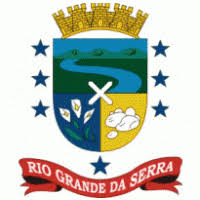 ATIVIDADES NÍVEL IITEMA: PÁSCOAATIVIDADE 1: Vamos pintar essa linda coelhinha?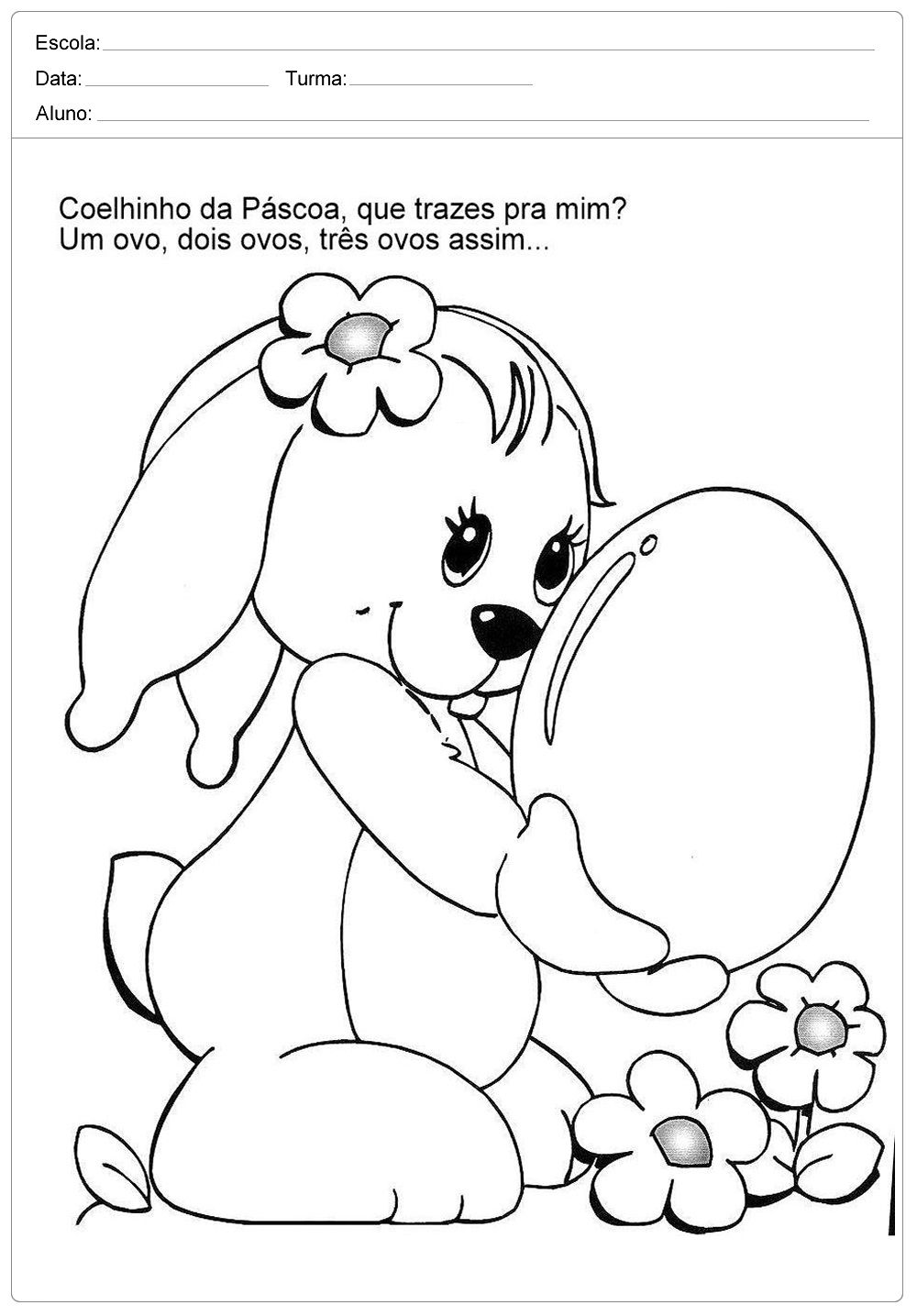 SECRETARIA DE EDUCAÇÃO E CULTURA DE RIO GRANDE DA SERRAATIVIDADE 2: Vamos brincar de detetive?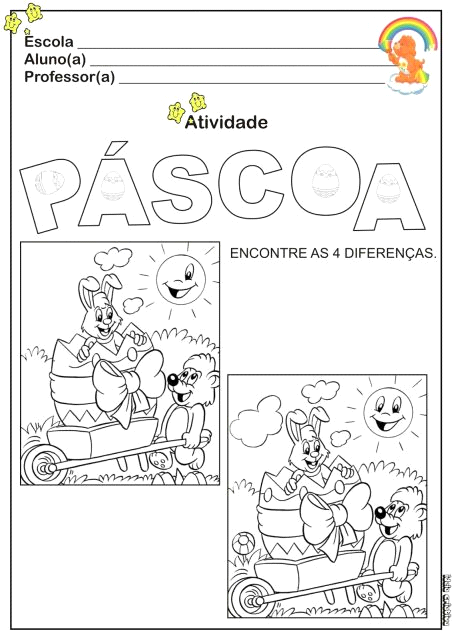 SECRETARIA DE EDUCAÇÃO E CULTURA DE RIO GRANDE DA SERRAATIVIDADE 3: Vamos fazer o que nos pedem: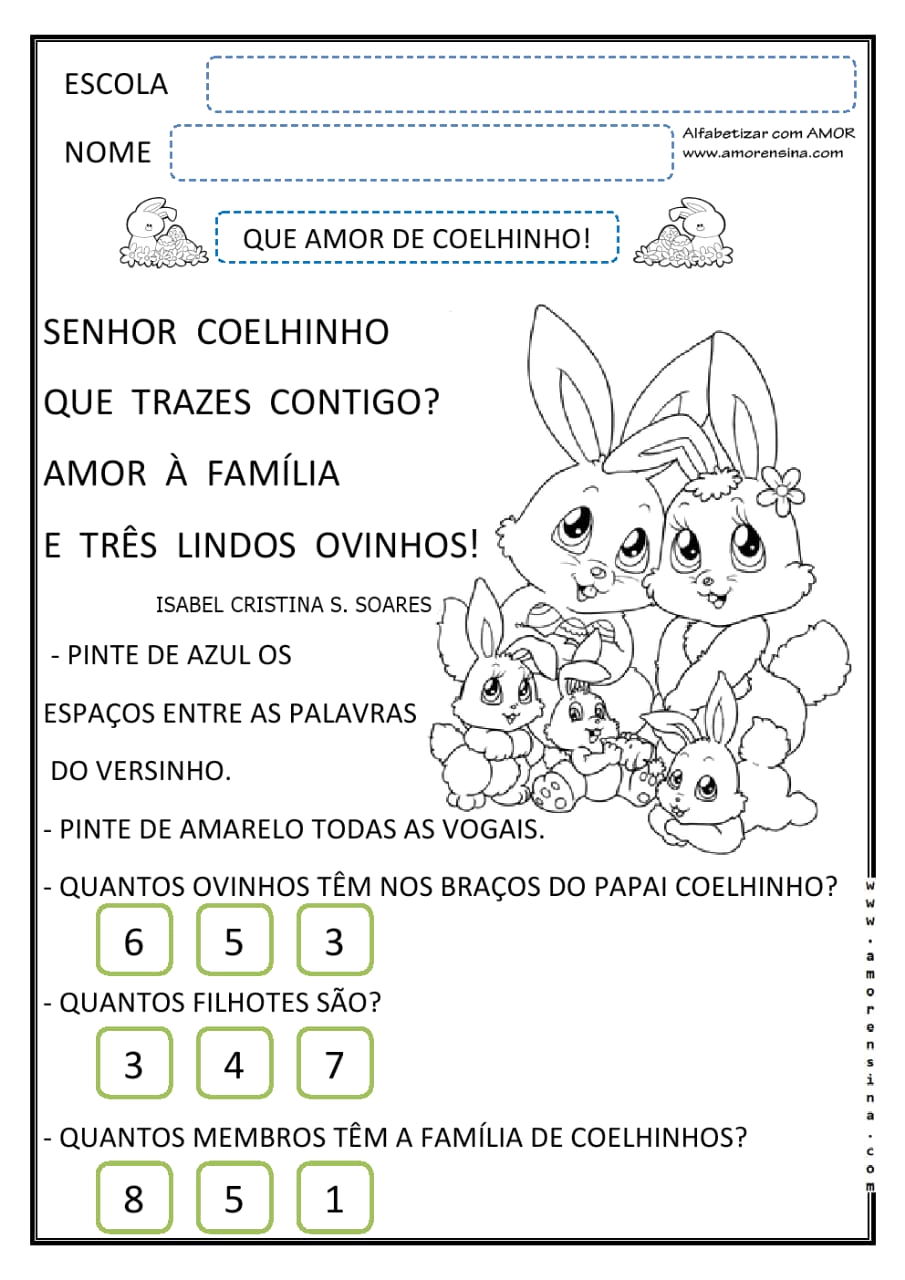 SECRETARIA DE EDUCAÇÃO E CULTURA DE RIO GRANDE DA SERRAATIVIDADE 4: Hora de desenhar!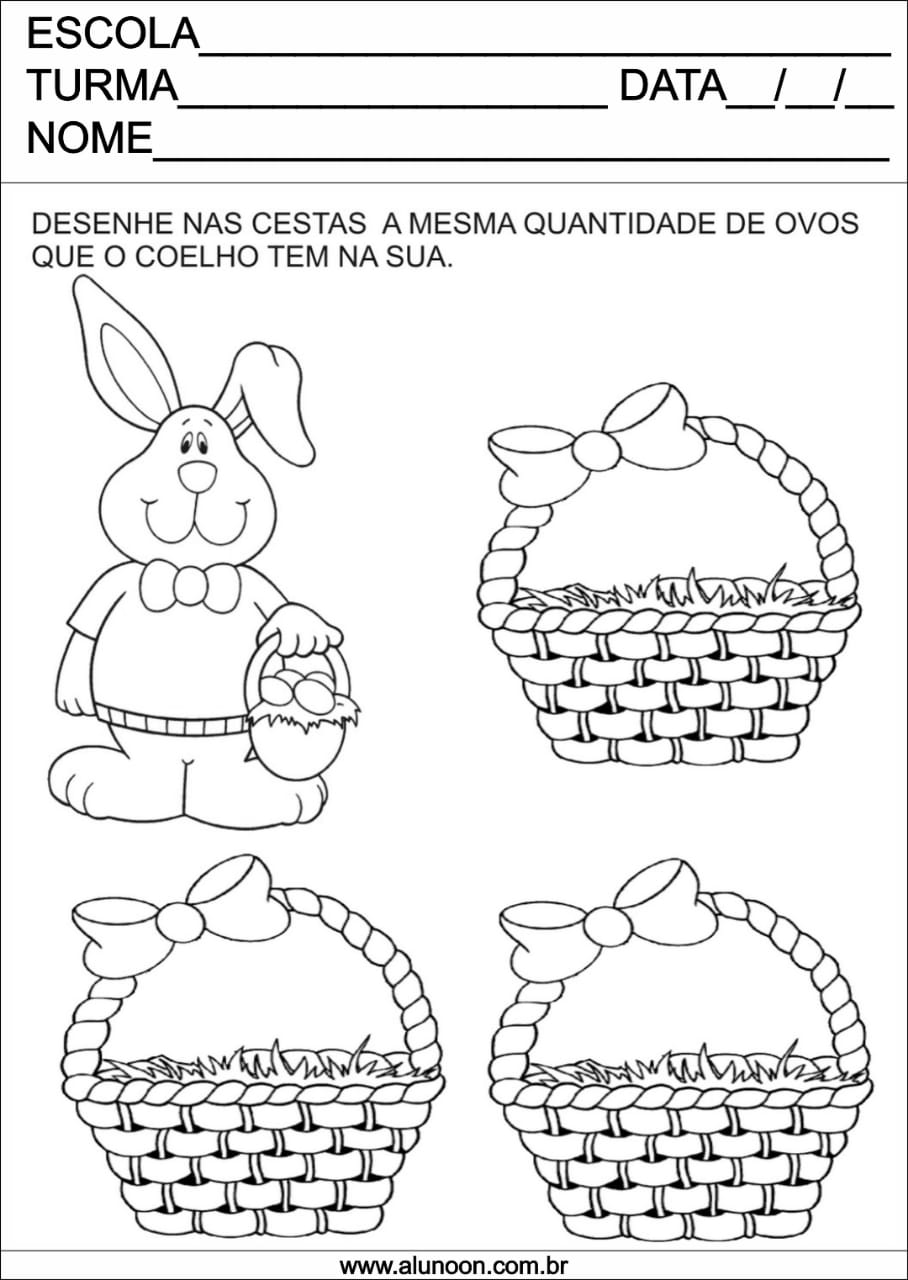 SECRETARIA DE EDUCAÇÃO E CULTURA DE RIO GRANDE DA SERRAATIVIDADE 5: Hora de usar os lápis de cor!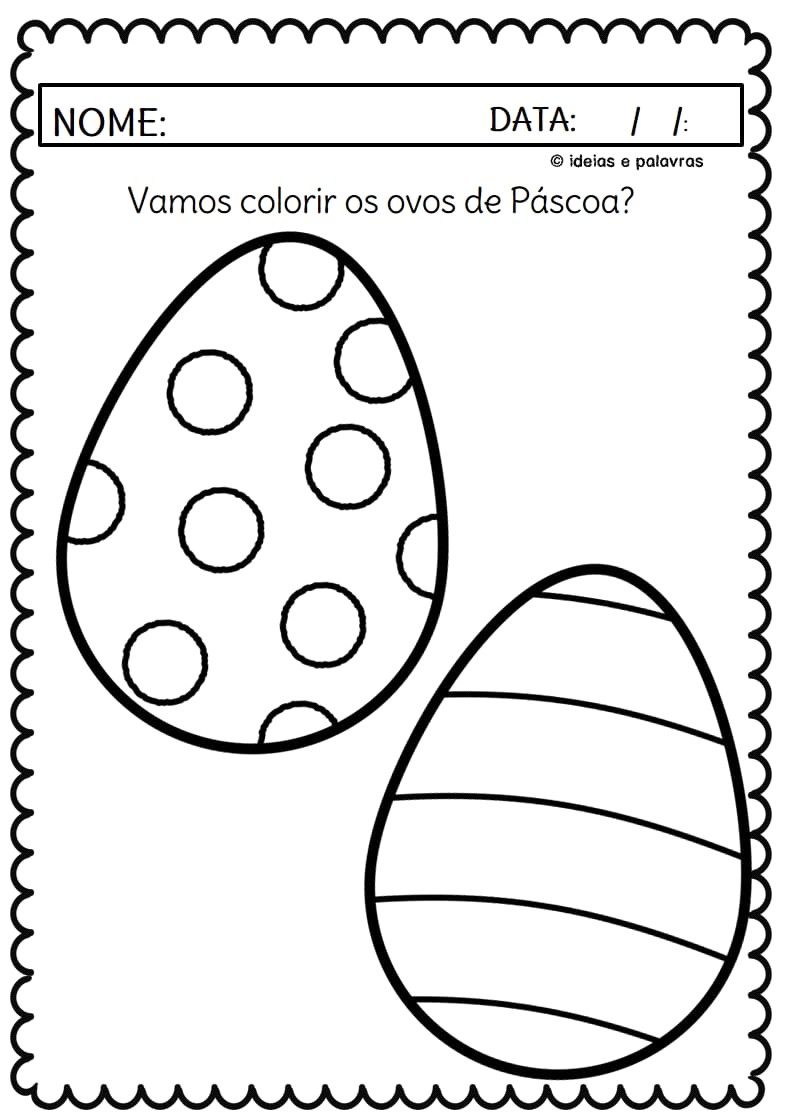 